Marking scheme Name……………………………………………………….              Index No…………………School……………………………………………………                  Date ………………………Candidate’s Signature………………………     121 /2MATHEMATICSPAPER 2JUNE 20222 ½ HRSMOMALICHE JOINT EXAMKenya Certificate of Secondary Education (K.C.S.E)INSTRUCTIONS TO CANDIDATES(a) 	Write your name and index number in the spaces provided above.(b) 	This paper consists of TWO sections. Section I and Section II.(c) 	Answer ALL the questions in section 1 and only FIVE questions from Section II(d) 	All answers and working must be written on the question paper in the spaces provided  below 		each question.(e) 	Show all the steps in your calculations, giving your answers at each stage in the spaces below 	each question.(f) 	Marks may be given for correct working even if the answer is wrong.(g) 	Non- programmable silent calculators and KNEC mathematical tables may be used except where 	stated otherwise. (h)	Candidates should check the question paper to ascertain that all the papers are printed as indicated 	and that no questions are missing.FOR EXAMINERS USE ONLYSECTION ISection II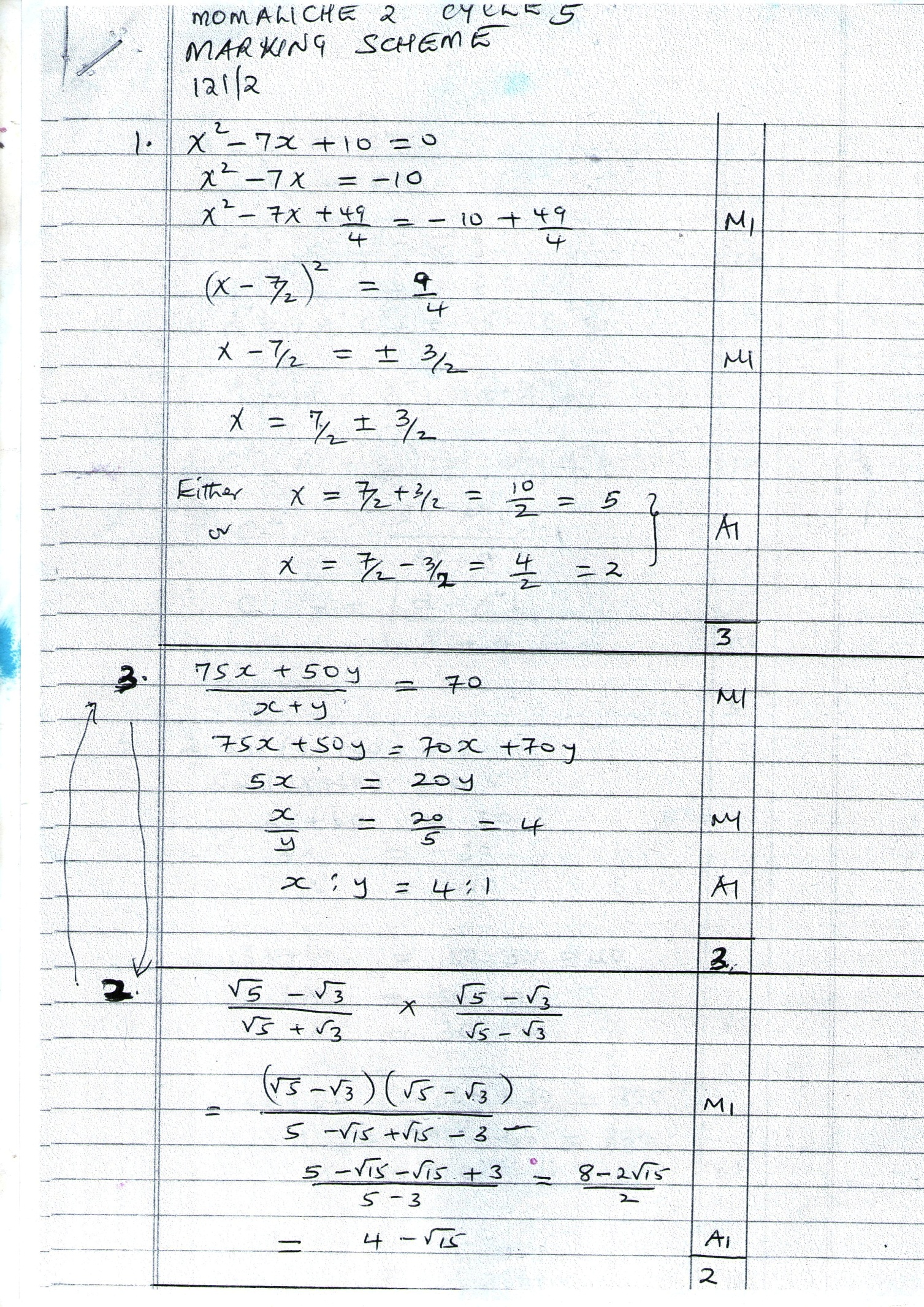 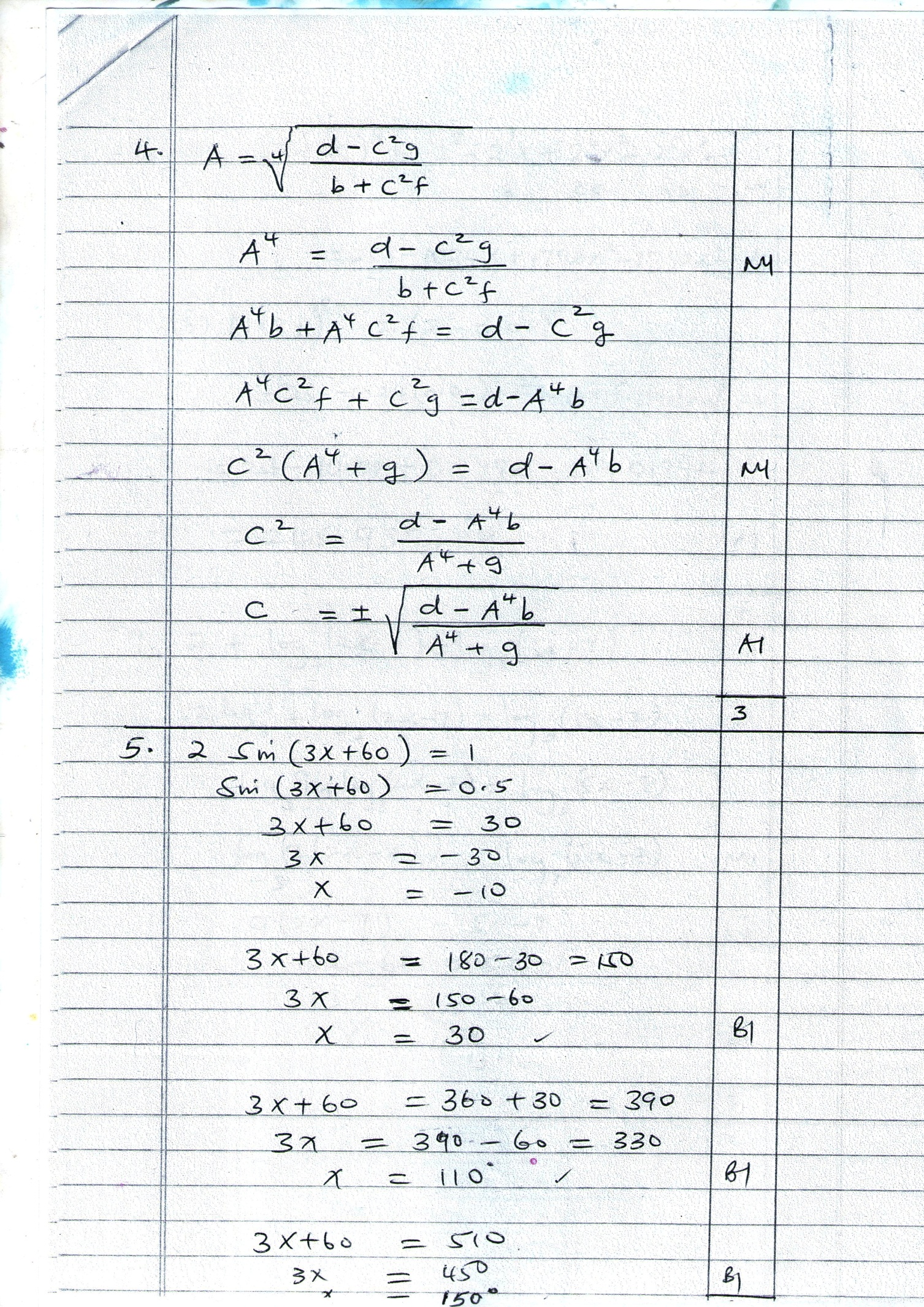 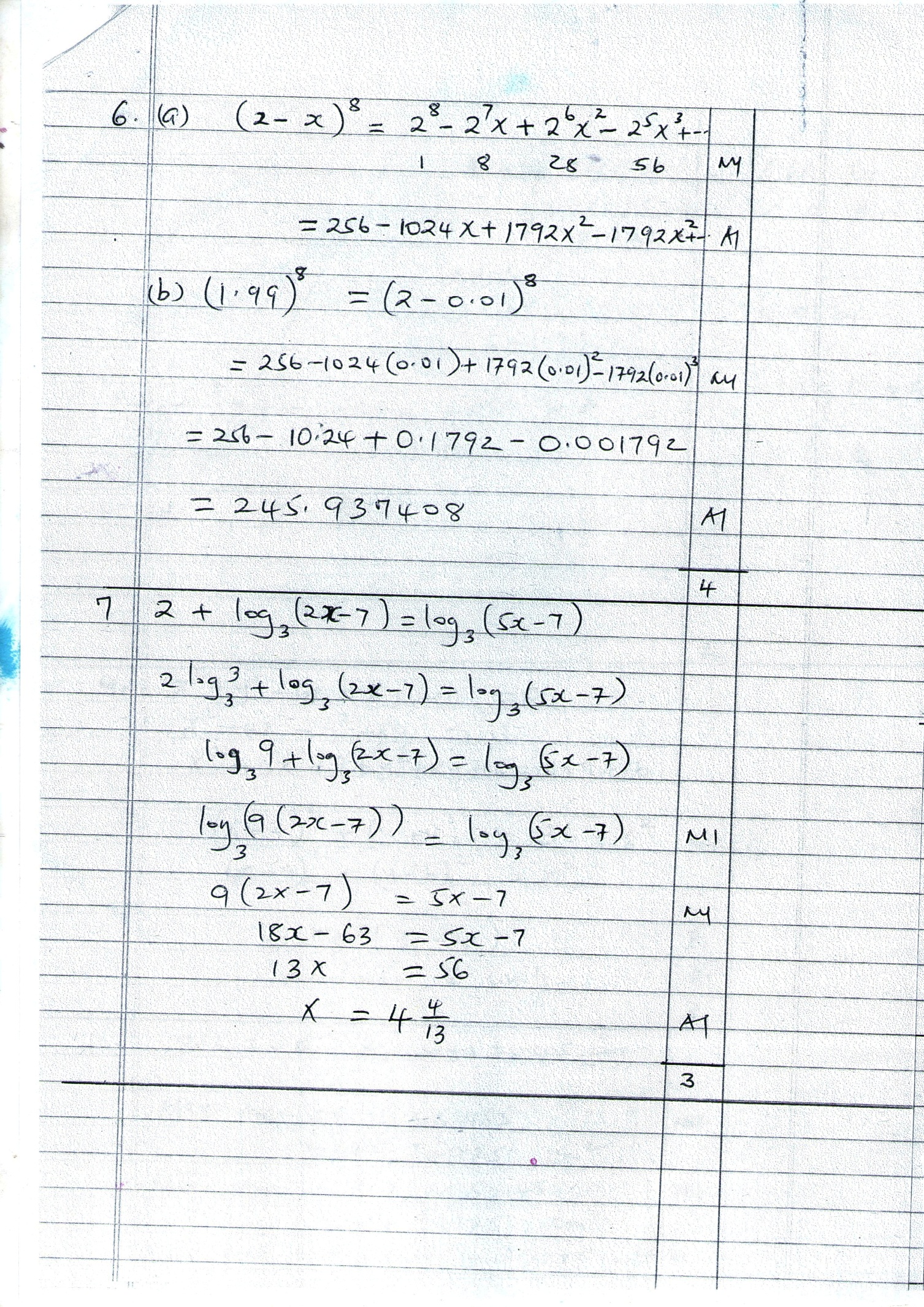 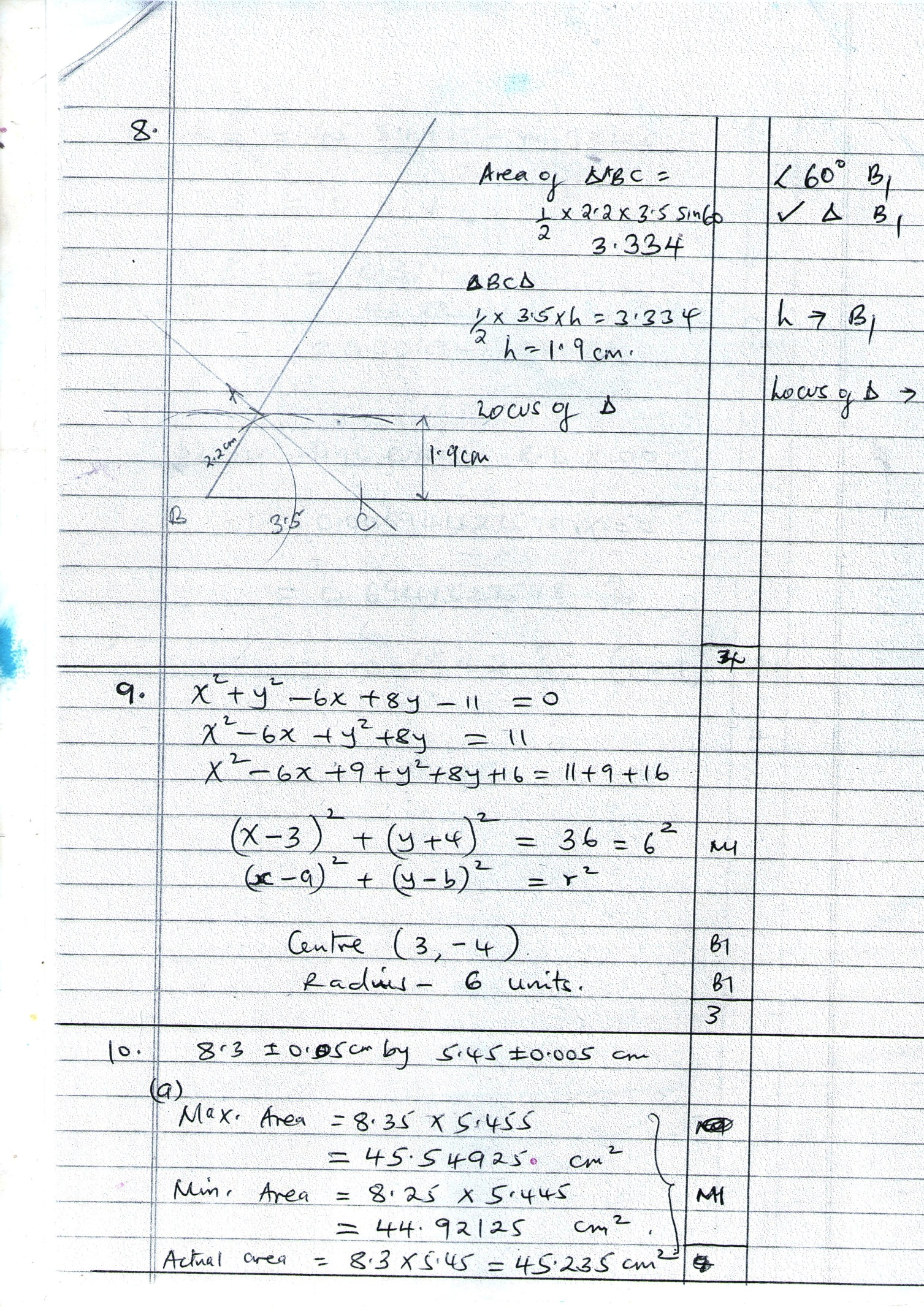 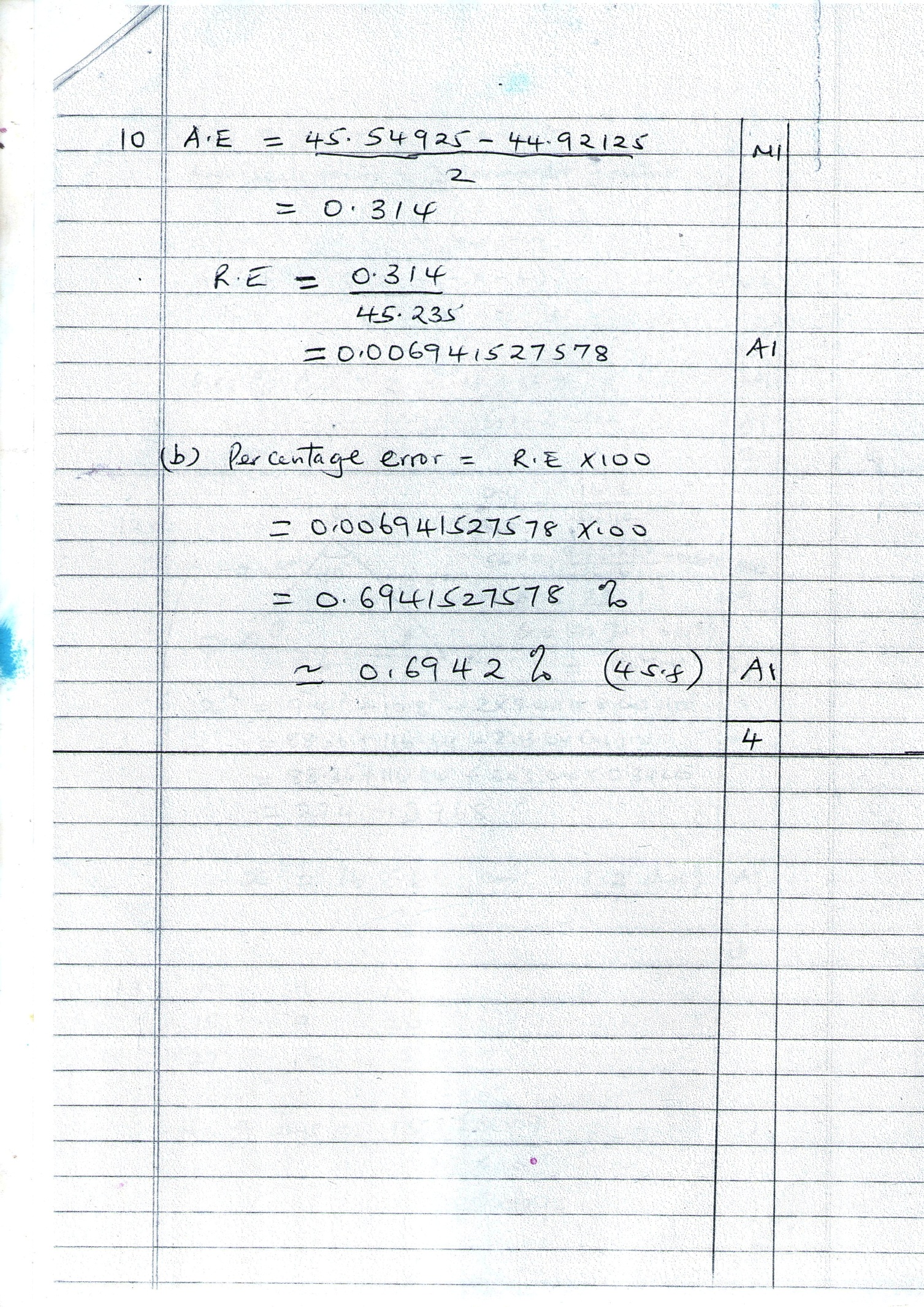 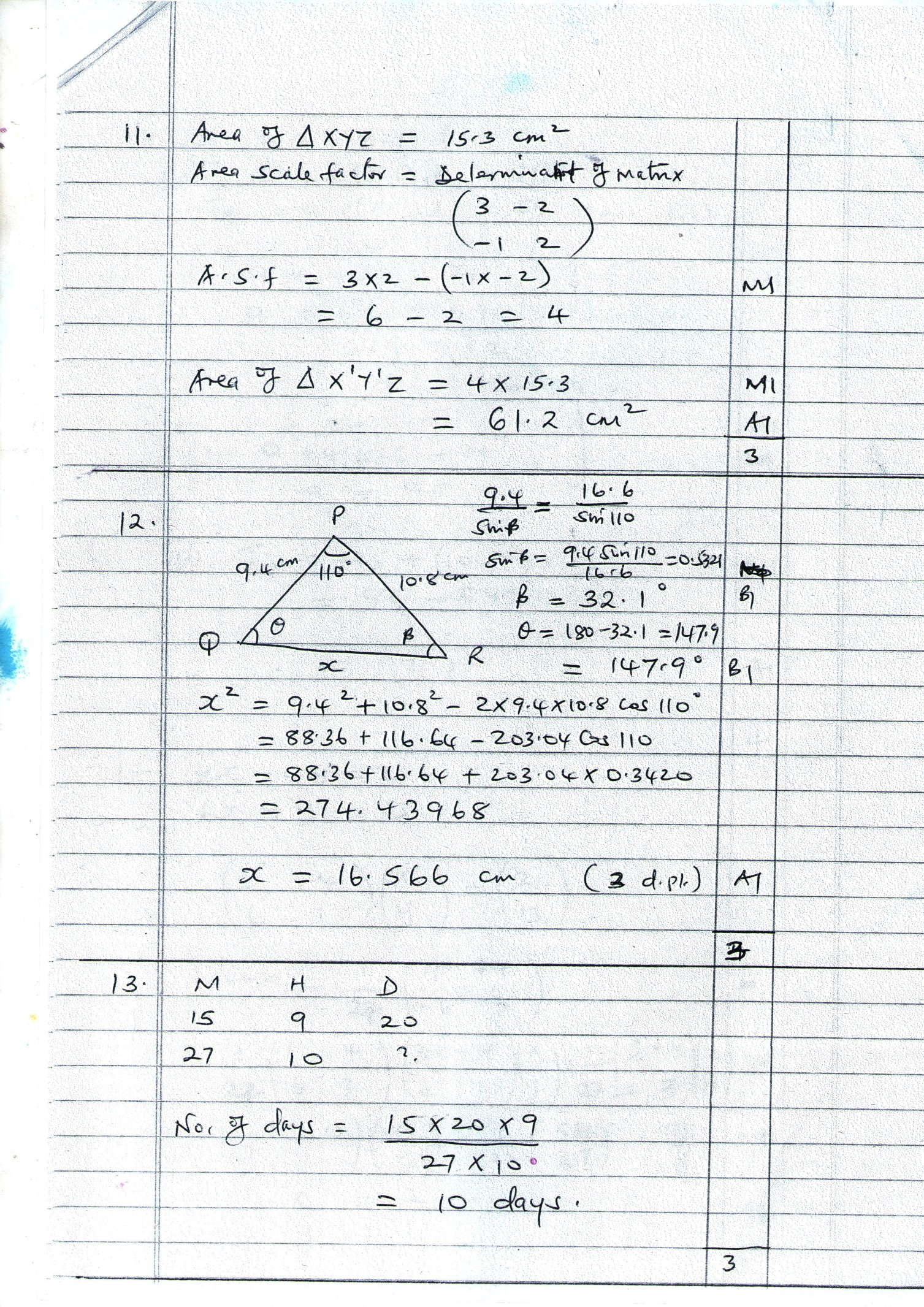 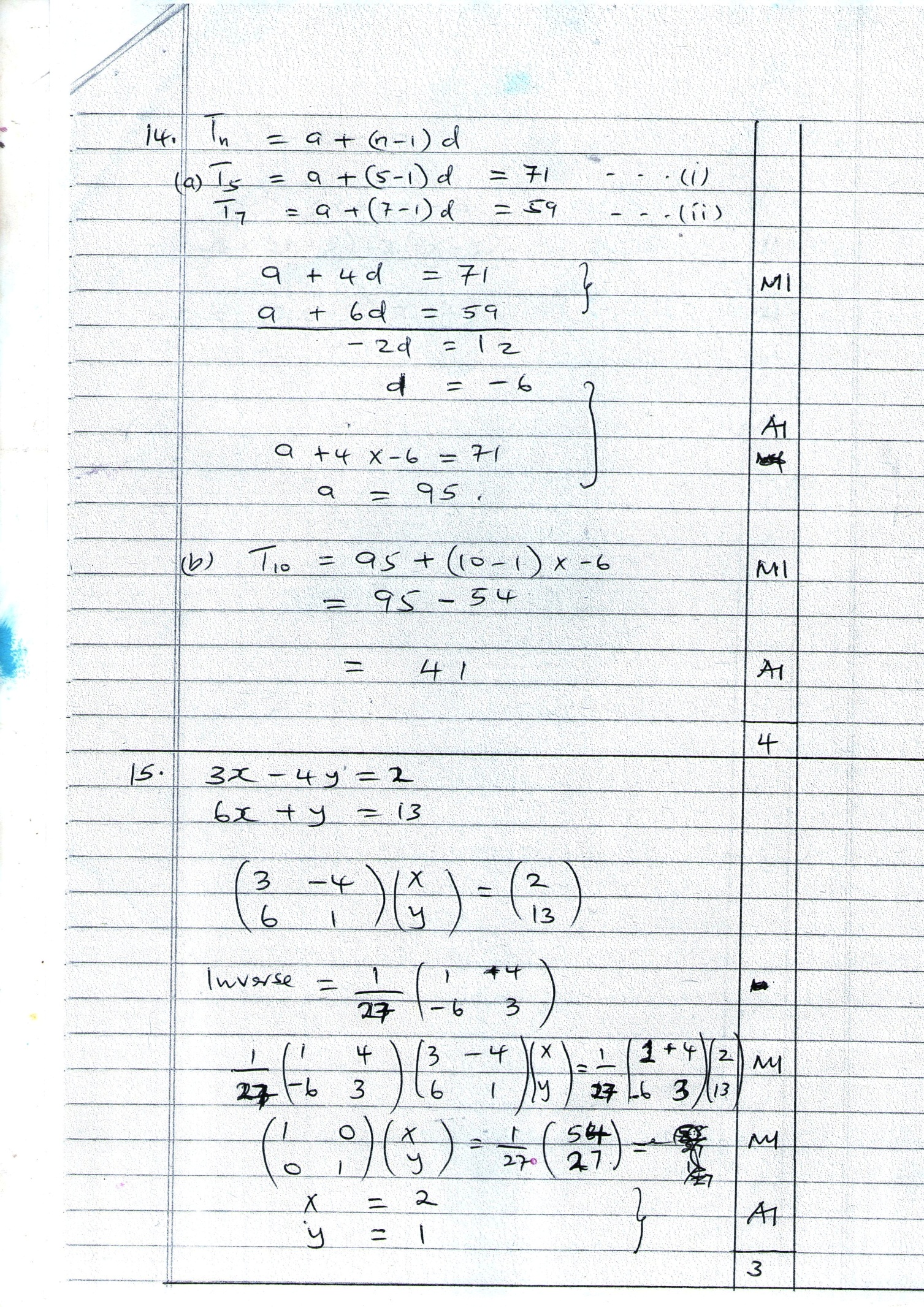 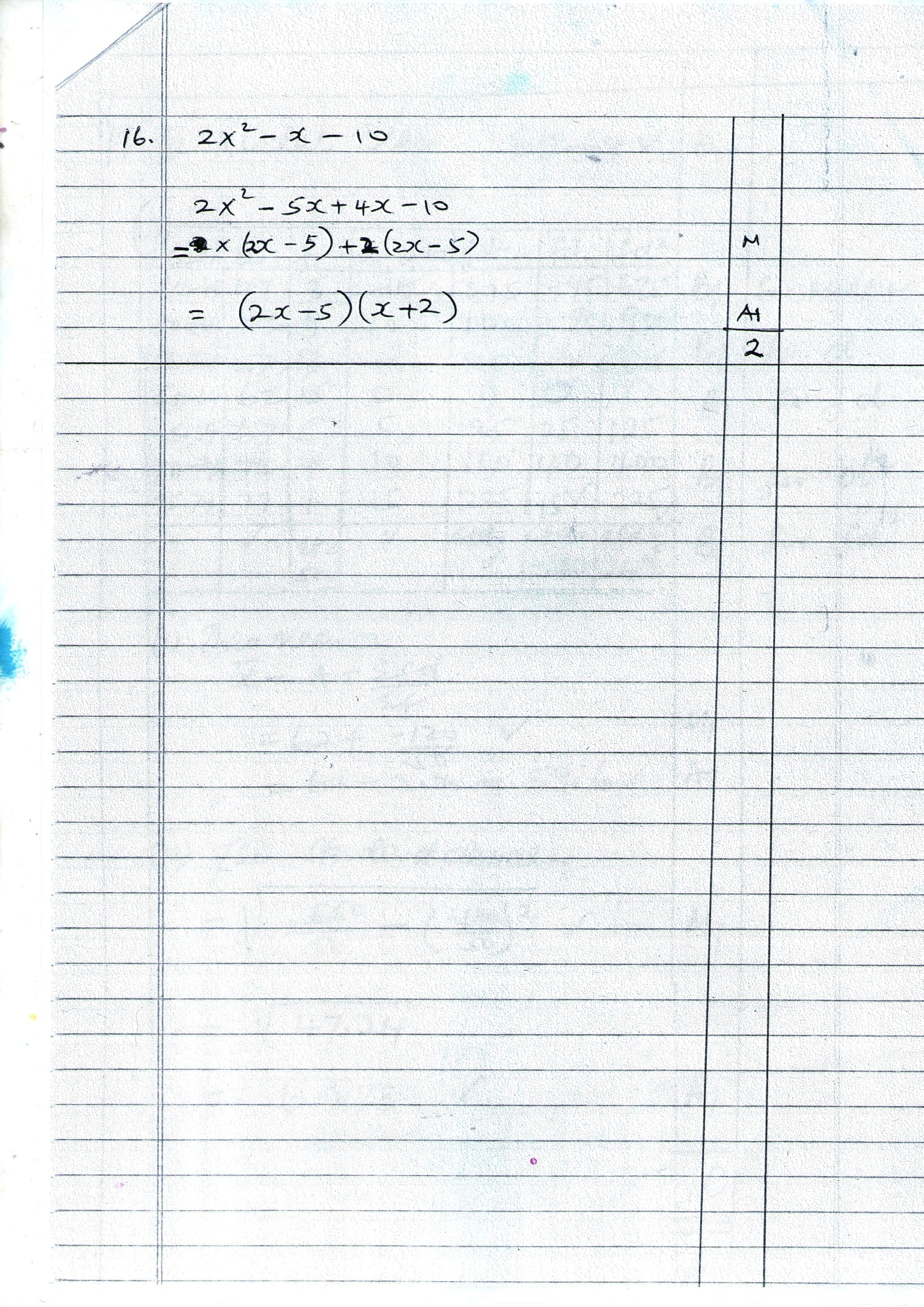 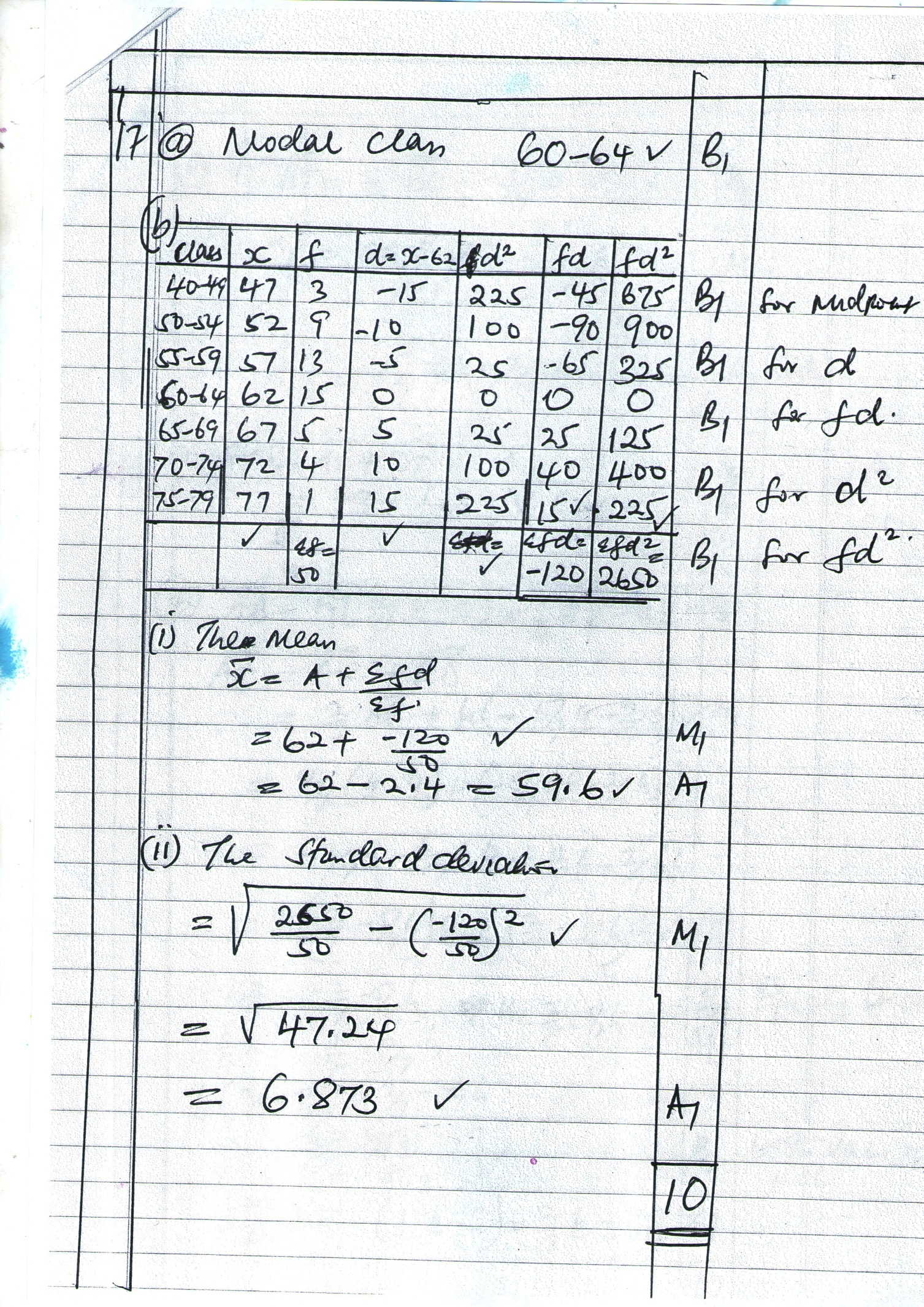 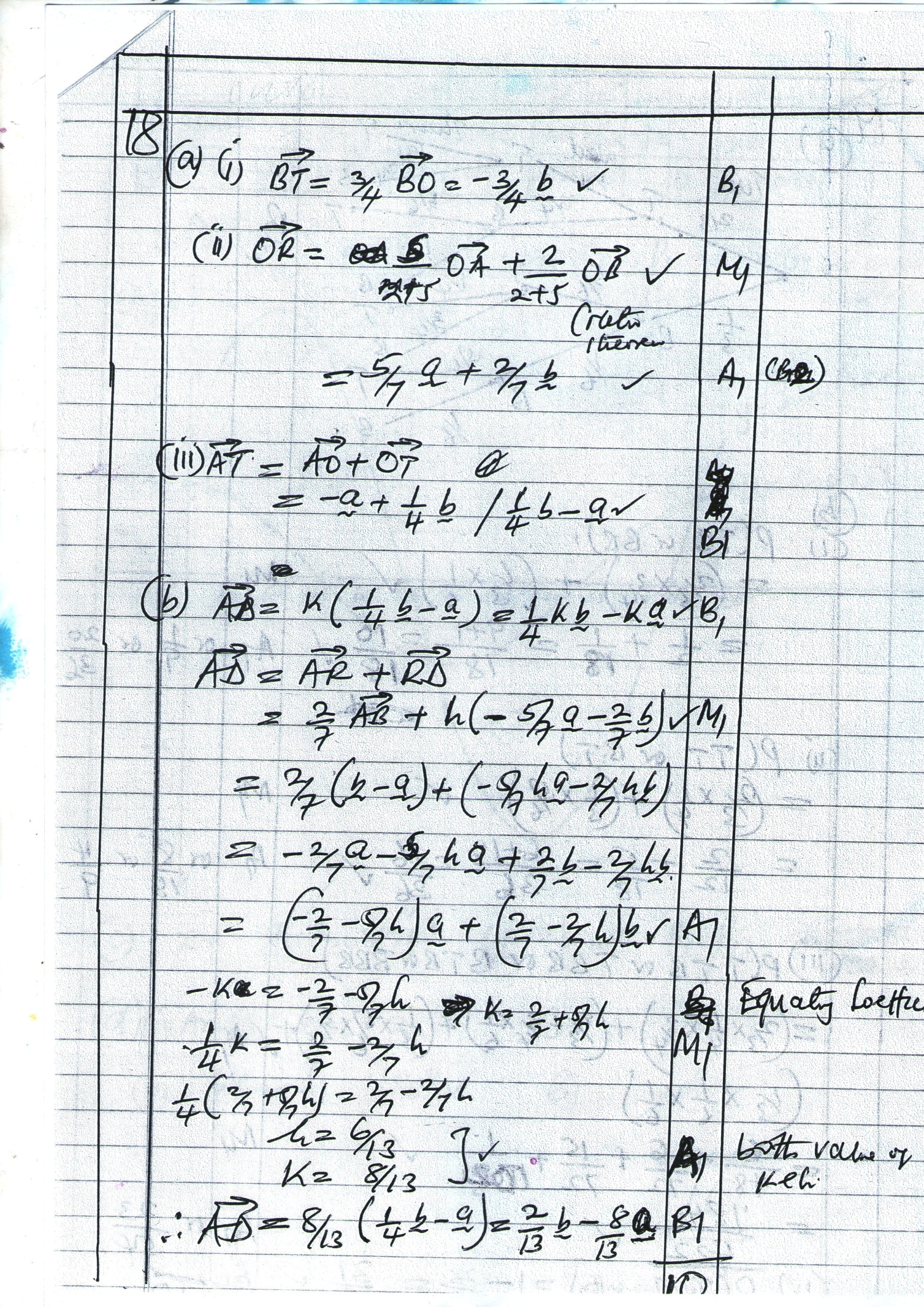 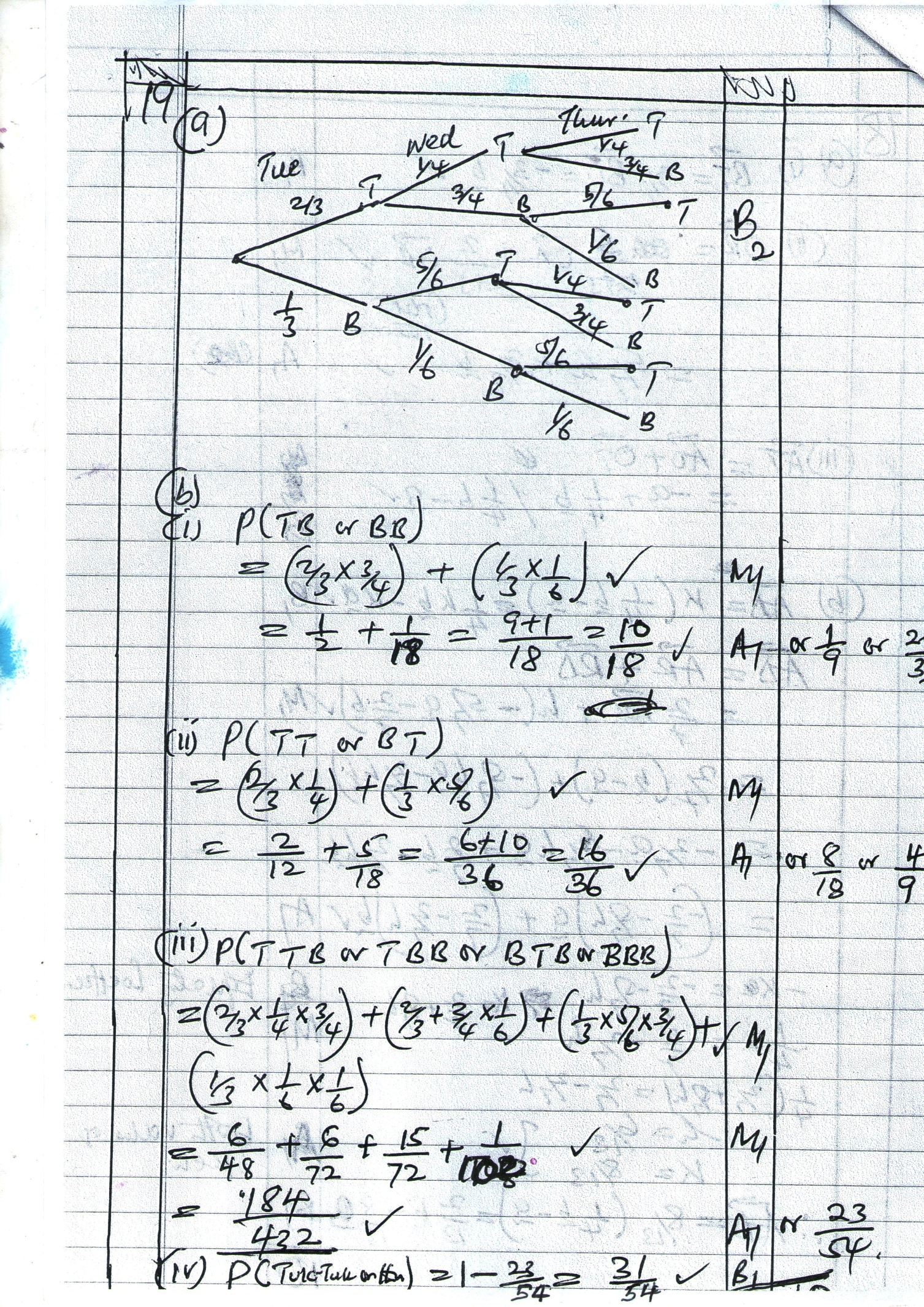 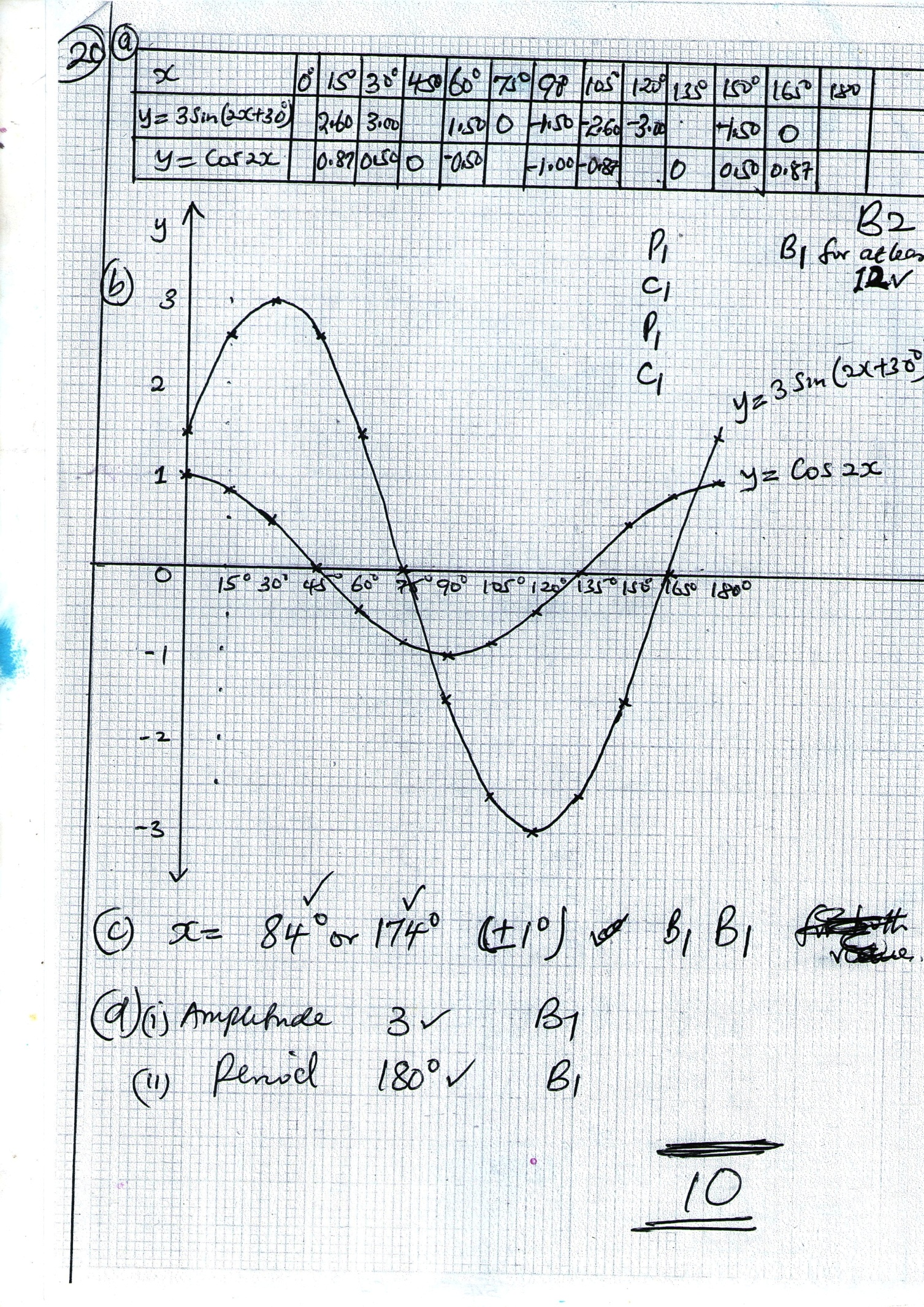 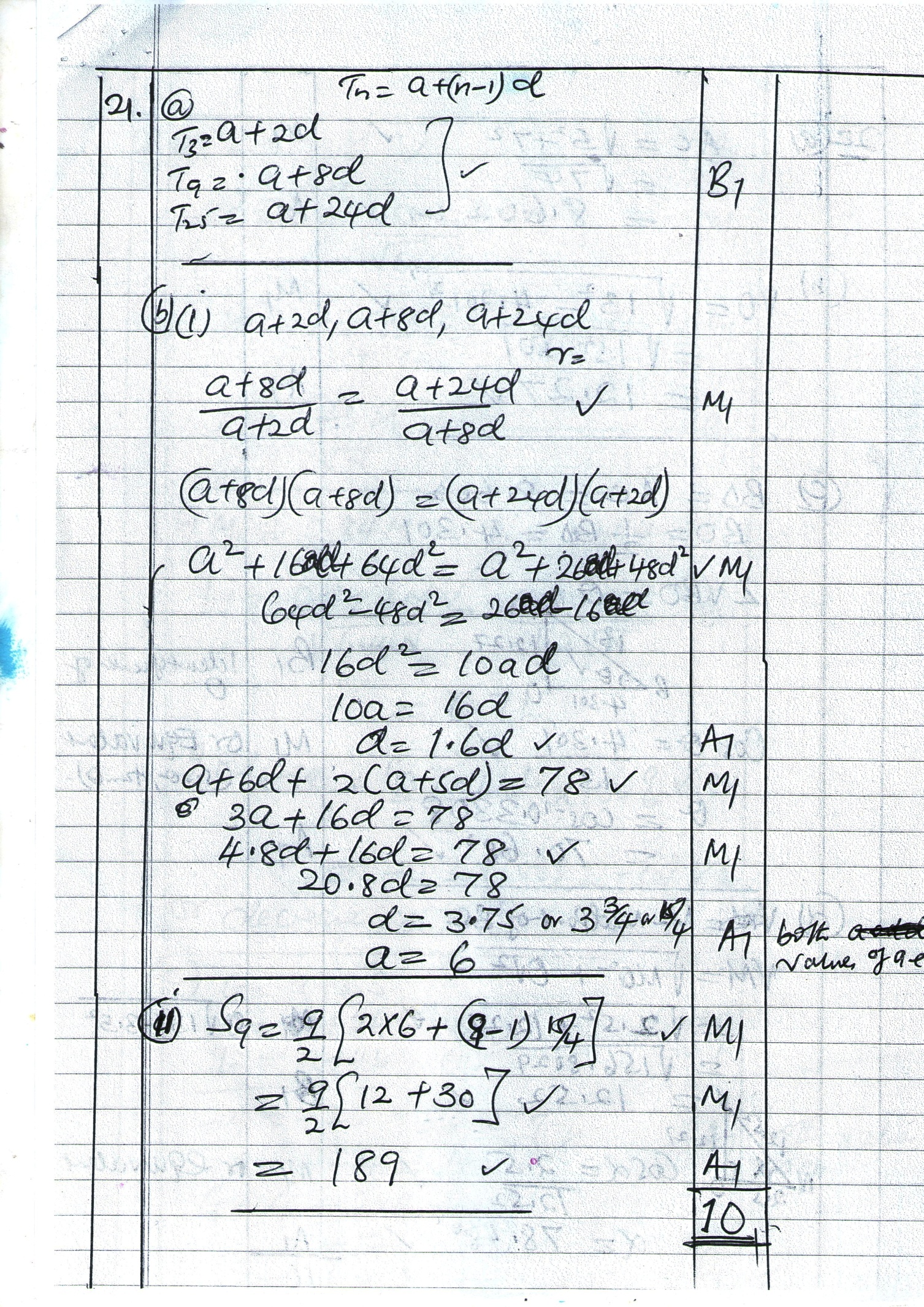 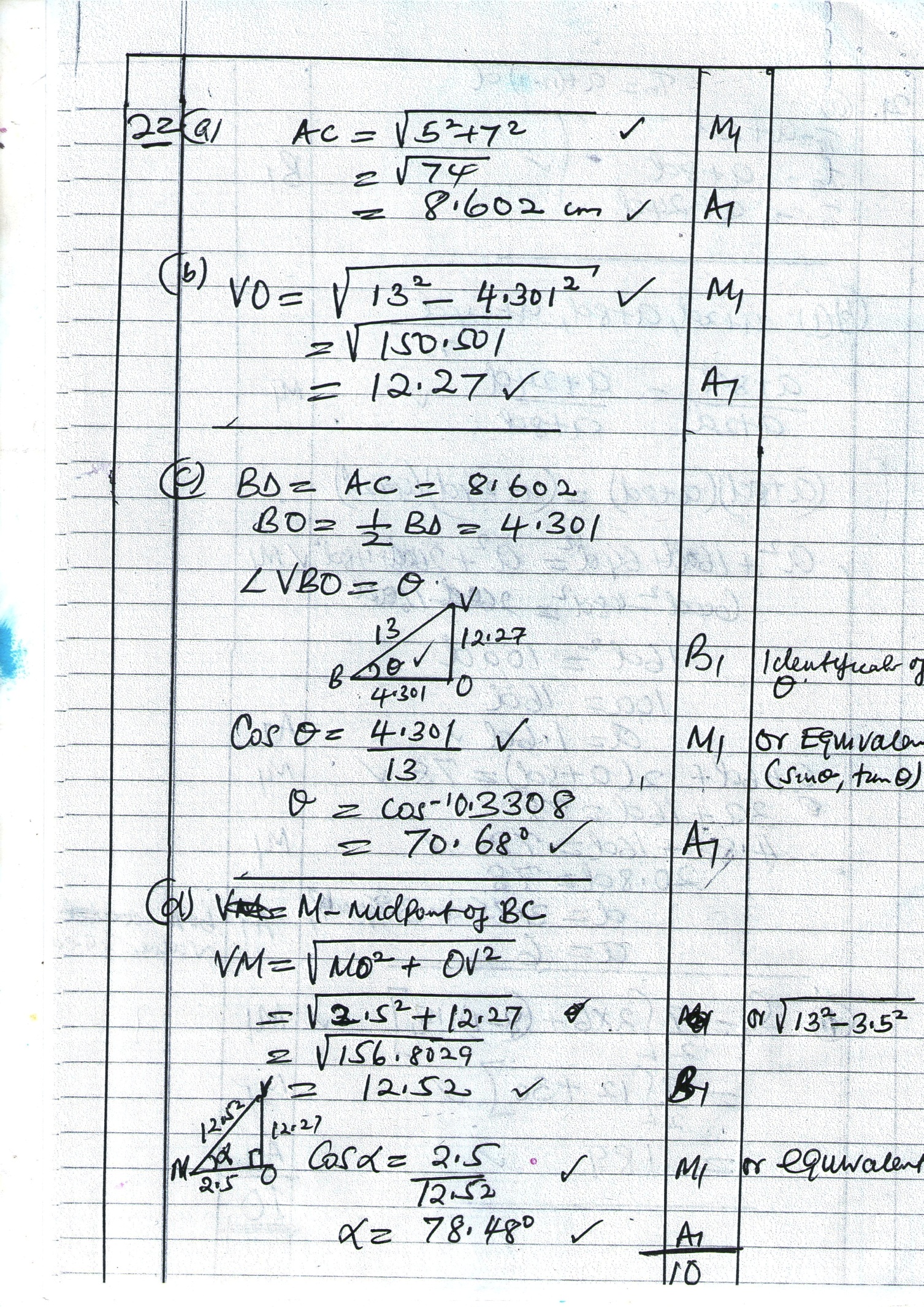 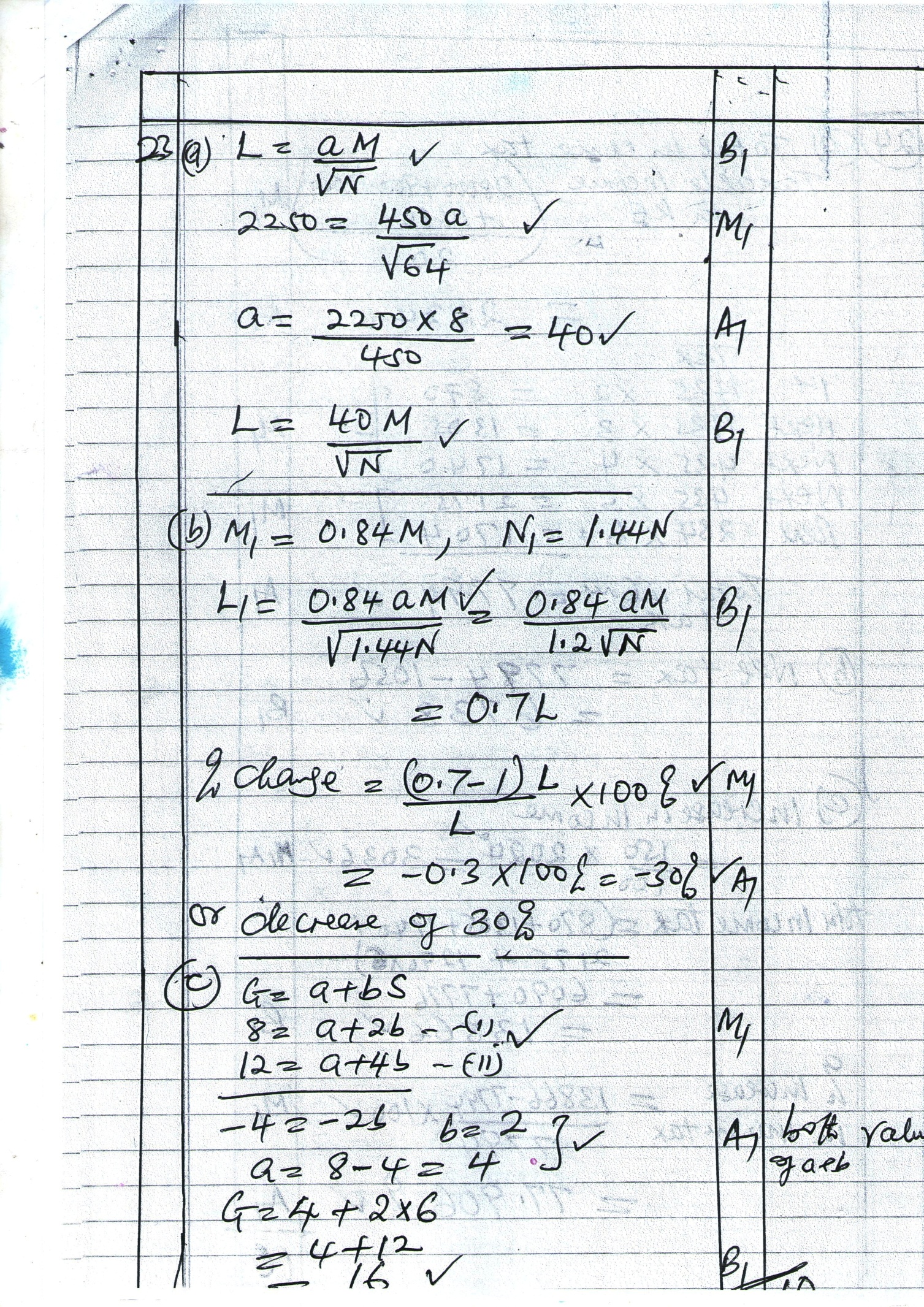 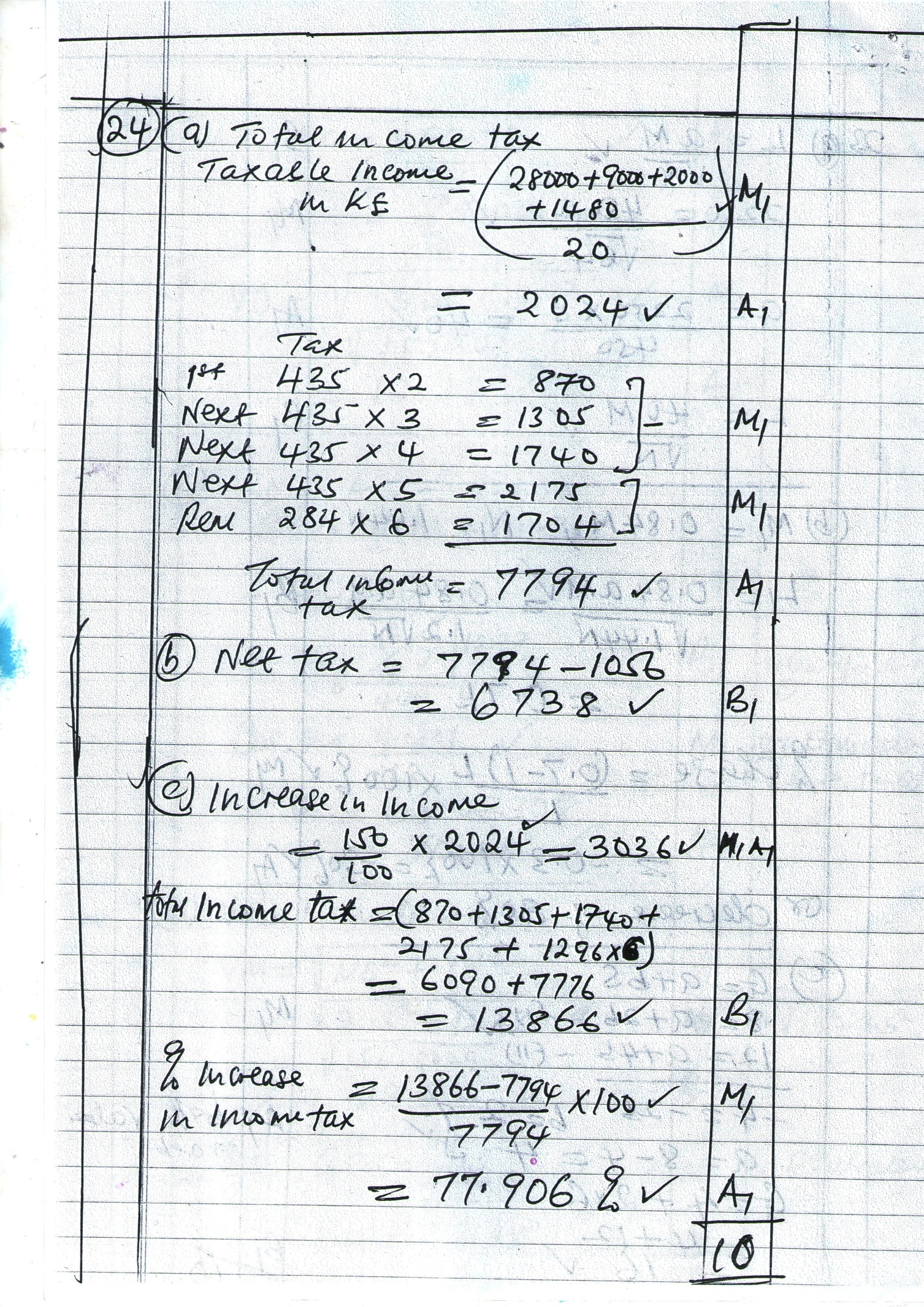 123456789101112131415161718192021222324TOTAL